The money you donate will make a massive difference to the work we do. Our three aims include:Raising awareness of MND.Supporting MND sufferers and their families.Funding research for possible treatments and ultimately a cure for MND. Full Name:Event:  Event Date:   Return Form Date: Full nameHome addressPostcodeGift AidDonation AmountDate PaidI have ticked the box headed Gift Aid as I understand that the Gift Aid will be collected by Darby Rimmer MND Foundation from the tax I pay for the current tax year and that Darby Rimmer MND Foundation will be able to claim 25p in for every £1.00 I have donated.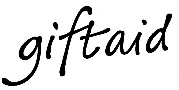 Darby Rimmer MND Foundation will only use the information that you have provided to administer the donation we are claiming Gift Aid.I have ticked the box headed Gift Aid as I understand that the Gift Aid will be collected by Darby Rimmer MND Foundation from the tax I pay for the current tax year and that Darby Rimmer MND Foundation will be able to claim 25p in for every £1.00 I have donated.Darby Rimmer MND Foundation will only use the information that you have provided to administer the donation we are claiming Gift Aid.I have ticked the box headed Gift Aid as I understand that the Gift Aid will be collected by Darby Rimmer MND Foundation from the tax I pay for the current tax year and that Darby Rimmer MND Foundation will be able to claim 25p in for every £1.00 I have donated.Darby Rimmer MND Foundation will only use the information that you have provided to administer the donation we are claiming Gift Aid.I have ticked the box headed Gift Aid as I understand that the Gift Aid will be collected by Darby Rimmer MND Foundation from the tax I pay for the current tax year and that Darby Rimmer MND Foundation will be able to claim 25p in for every £1.00 I have donated.Darby Rimmer MND Foundation will only use the information that you have provided to administer the donation we are claiming Gift Aid.I have ticked the box headed Gift Aid as I understand that the Gift Aid will be collected by Darby Rimmer MND Foundation from the tax I pay for the current tax year and that Darby Rimmer MND Foundation will be able to claim 25p in for every £1.00 I have donated.Darby Rimmer MND Foundation will only use the information that you have provided to administer the donation we are claiming Gift Aid.I have ticked the box headed Gift Aid as I understand that the Gift Aid will be collected by Darby Rimmer MND Foundation from the tax I pay for the current tax year and that Darby Rimmer MND Foundation will be able to claim 25p in for every £1.00 I have donated.Darby Rimmer MND Foundation will only use the information that you have provided to administer the donation we are claiming Gift Aid.Full nameHome addressPostcodeGift AidDonation AmountDate PaidI have ticked the box headed Gift Aid as I understand that the Gift Aid will be collected by Darby Rimmer MND Foundation from the tax I pay for the current tax year and that Darby Rimmer MND Foundation will be able to claim 25p in for every £1.00 I have donated.Darby Rimmer MND Foundation will only use the information that you have provided to administer the donation we are claiming Gift Aid.I have ticked the box headed Gift Aid as I understand that the Gift Aid will be collected by Darby Rimmer MND Foundation from the tax I pay for the current tax year and that Darby Rimmer MND Foundation will be able to claim 25p in for every £1.00 I have donated.Darby Rimmer MND Foundation will only use the information that you have provided to administer the donation we are claiming Gift Aid.I have ticked the box headed Gift Aid as I understand that the Gift Aid will be collected by Darby Rimmer MND Foundation from the tax I pay for the current tax year and that Darby Rimmer MND Foundation will be able to claim 25p in for every £1.00 I have donated.Darby Rimmer MND Foundation will only use the information that you have provided to administer the donation we are claiming Gift Aid.I have ticked the box headed Gift Aid as I understand that the Gift Aid will be collected by Darby Rimmer MND Foundation from the tax I pay for the current tax year and that Darby Rimmer MND Foundation will be able to claim 25p in for every £1.00 I have donated.Darby Rimmer MND Foundation will only use the information that you have provided to administer the donation we are claiming Gift Aid.I have ticked the box headed Gift Aid as I understand that the Gift Aid will be collected by Darby Rimmer MND Foundation from the tax I pay for the current tax year and that Darby Rimmer MND Foundation will be able to claim 25p in for every £1.00 I have donated.Darby Rimmer MND Foundation will only use the information that you have provided to administer the donation we are claiming Gift Aid.I have ticked the box headed Gift Aid as I understand that the Gift Aid will be collected by Darby Rimmer MND Foundation from the tax I pay for the current tax year and that Darby Rimmer MND Foundation will be able to claim 25p in for every £1.00 I have donated.Darby Rimmer MND Foundation will only use the information that you have provided to administer the donation we are claiming Gift Aid.